Satyaniketan’sAdv. M. N. Deshmukh Arts, Science and Commerce College Rajur, Akole.T. Y. B.Sc. Zoology 2022-23ZO-3611 Projects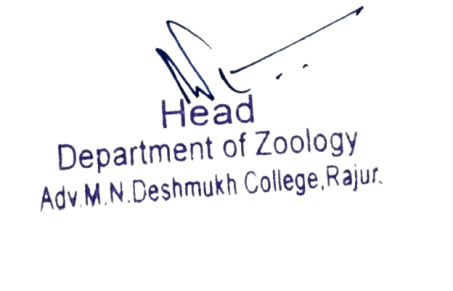 Sr. No.Name of students Project titleProject  GuideBharmal Dhanshree SomnathStudy of Physio-chemical Parameters of Agriculture pondProf. J. D. AroteGodase Dnyaneshwari SudhirInsect Diversity from Rajur College Campus: Akole Maharashtra  Prof. R. N. KasarMadhurkar Santoshi ShantaramStudy Of Physico-Chemical Parameters Of Nilwande Dam Water Tal-Akole, Dist. Ahmednagar (Maharashtra), Pin 422 604Prof. S. D. Bhosale Pawar Subhechhya BharatFish Diversity of  Rajur Fish Market, Akole Tahsil ,Ahmednagar District MaharashtraProf. S. D. BhosaleSonawane Mansi KiranZooplankton Studies of Nilwandhe Dam Tal- Akole Dist- Ahmednagar (Maharashtra), Pin 422 604Dr. B. K. Tapale 